Муниципальное общеобразовательное учреждениеИркутского районного муниципального образованияСтолбовская начальная общеобразовательная школа Неделя дорожной безопасности в МОУ ИРМО «Столбовская НОШ»                                              с 21 сентября по 25 сентября 2020-2021 учебного  годаСправка о проделанной работе.Цели:- снижение дорожно-транспортного травматизма на улицах и дорогах города и деревни;- сохранение здоровья детей и взрослых, обеспечение безопасности жизнедеятельности;- развитие физических, познавательно-речевых, социально-личностных и творческих способностей учащихся школы;-формирование у родителей, педагогов ответственности в деле сохранения собственного здоровья и безопасности.Задачи:- дать ребёнку определенную систему знаний по правилам дорожного движения;- сформировать прочную привычку в применении полученных знаний и выполнении правил поведения в обыденной жизни.21.09.2020  С учащимися 1,3,4 (2 класс на карантине по ОРВИ) класса был проведены классные часы  по знакомству с дорожными знакам и сигналами светофора.  Ученики первого класса познакомились с понятиями дорожные знаки и сигналы светофора, ученики 3,4 класса расширили представления о разнообразии дорожных знаков. Закрепили знания при помощи практической работы, в ходе чего разукрасили, наклеили дорожные знаки  в соответствии их цветовой гаммой. Также проведена беседа на тему «На дороге пешеход». Просмотрен материал, взятый с электронного образовательного портала «Дорого безопасности» bdd-eor.ru.  Ученики 1,3,4 приняли участие в практической работе по изготовлению  безопасного маршрута «Путь из дома в школу».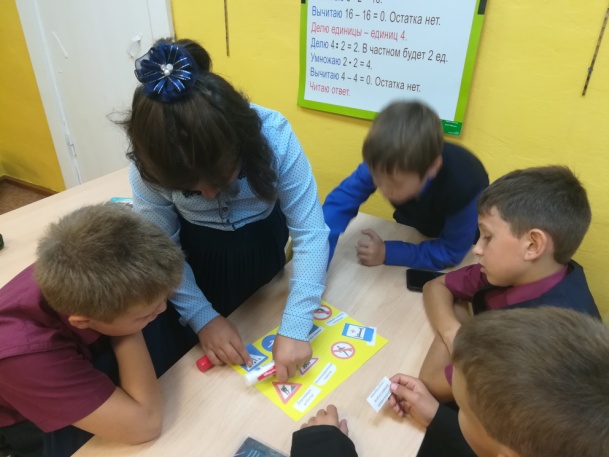 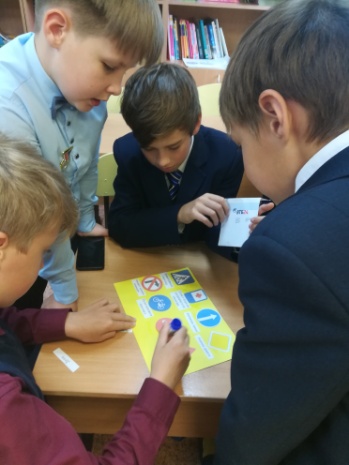 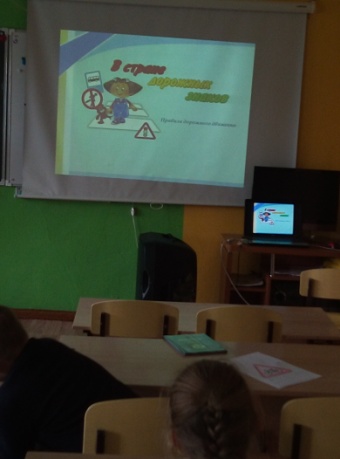 22.09.2020 Обучающимся 3-4классов была проведена беседа «Я пассажир». Просмотрен материал, взятый с электронного образовательного портала «Дорого безопасности»                     bdd-eor.ruПовторили правила поведения в транспорте. Ученики 3-4 класса смогли  показать свои знания о правилах поведения в транспорте при изготовлении книжек-малышек «Я - пассажир».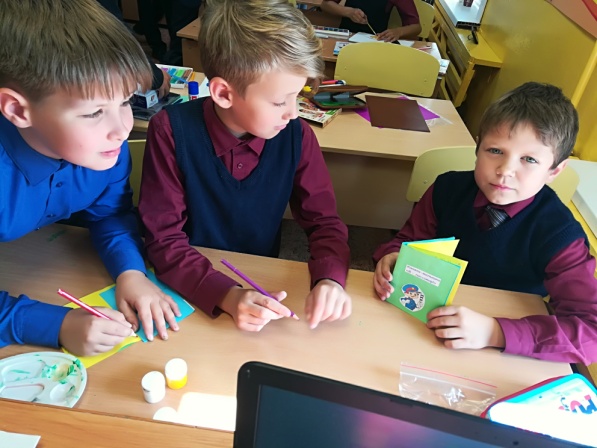 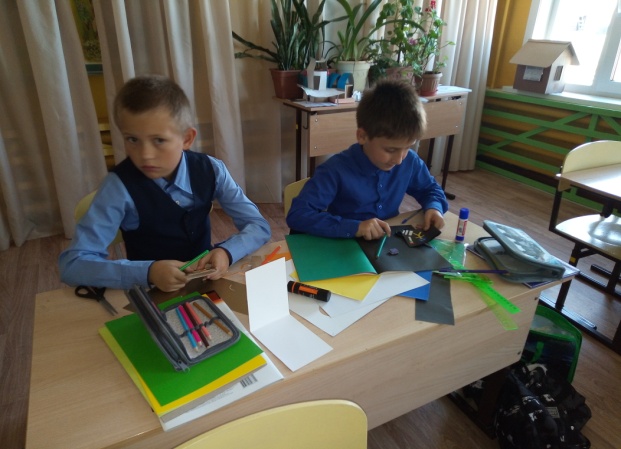 23.09.2020 Ученики 3-4 классов была проведена беседа  на тему «Письмо водителю»  на уроках русского языка в рамках развития речи написали «Письмо водителю».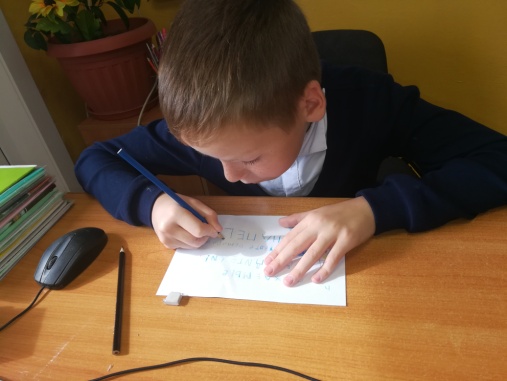 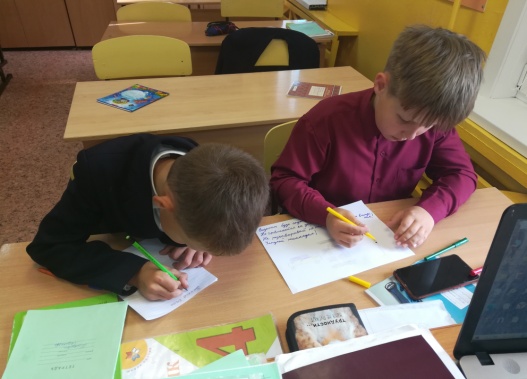 Так же проведены игры в первом классе «Три огонька светофора» для закрепления сигналов светофора. В 3,4 классах  игра на внимание «Красный ,желтый, зеленый», игра «Разрешается, запрещается.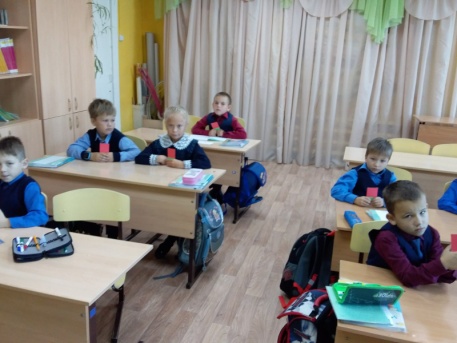 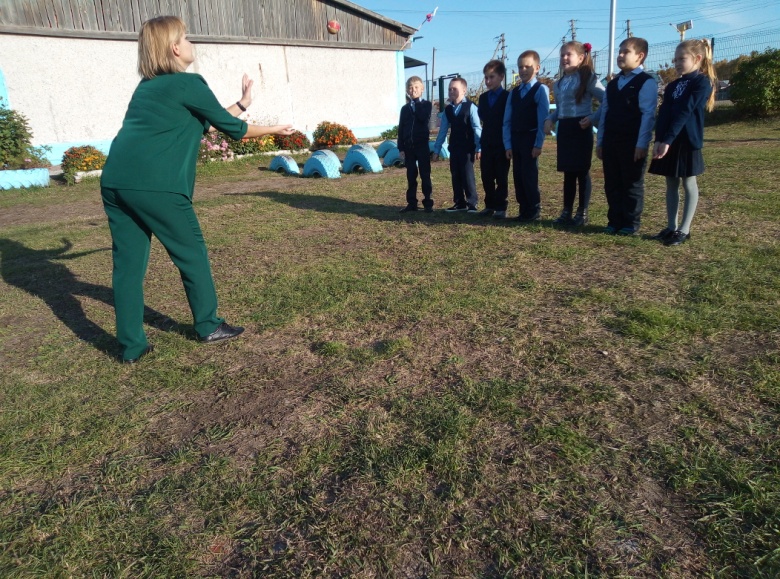 24.09.2020 Среди учеников 1,3,4 проведен конкурс рисунков на тему « Где должны играть дети». По итогам конкурса победу одержал ученик 4 класса.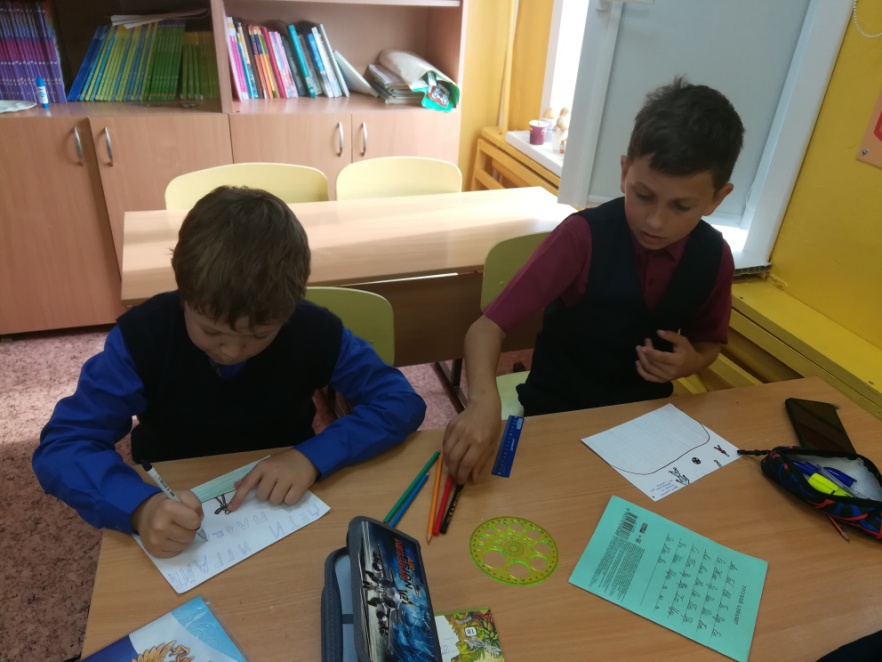 25.09.2020 Была организованна встреча учеников 1,2,3,4 с инспектором ДПС ГИБДД Верхоглядовым Василием Александровичем, в ходе которой ребятам был показан видеоролик «Правила дорожного движения», проведена игра «Я утверждаю, что …» , получены ответы на большое количество вопросов. 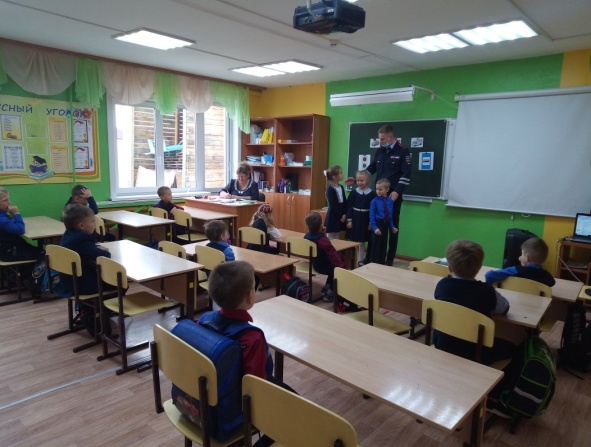 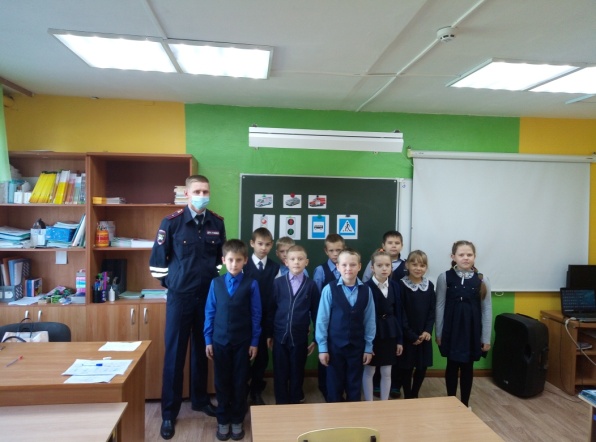 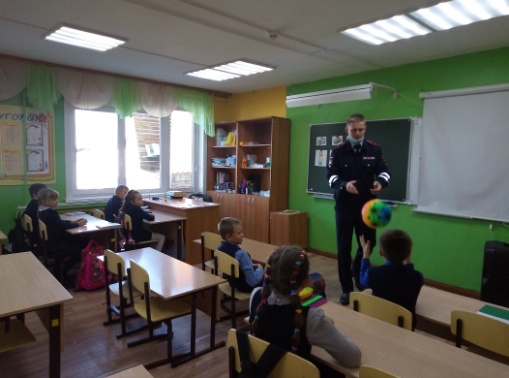 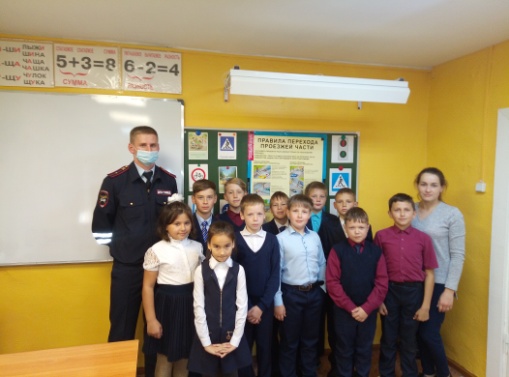 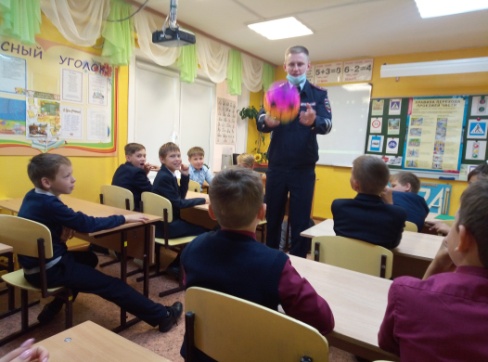 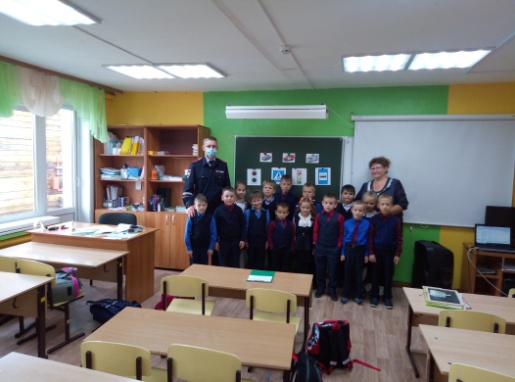 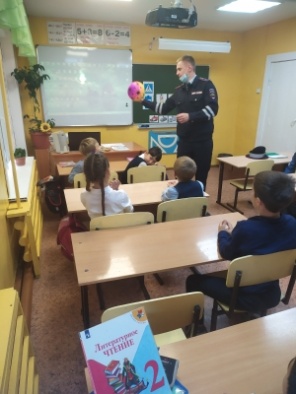 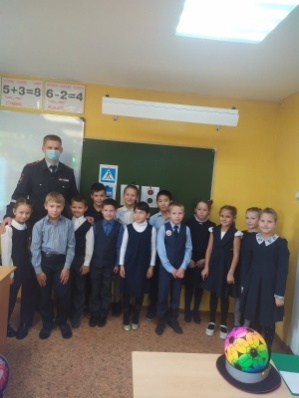 Проведено родительское собрание с использованием интернет ресурса «Безопасность детей на дорогах забота взрослых, пример родителей - один из основных факторов успешного воспитания у детей навыков безопасного поведения на улице».Обновили стенд безопасного дорожного движения.Оформили лэпбук.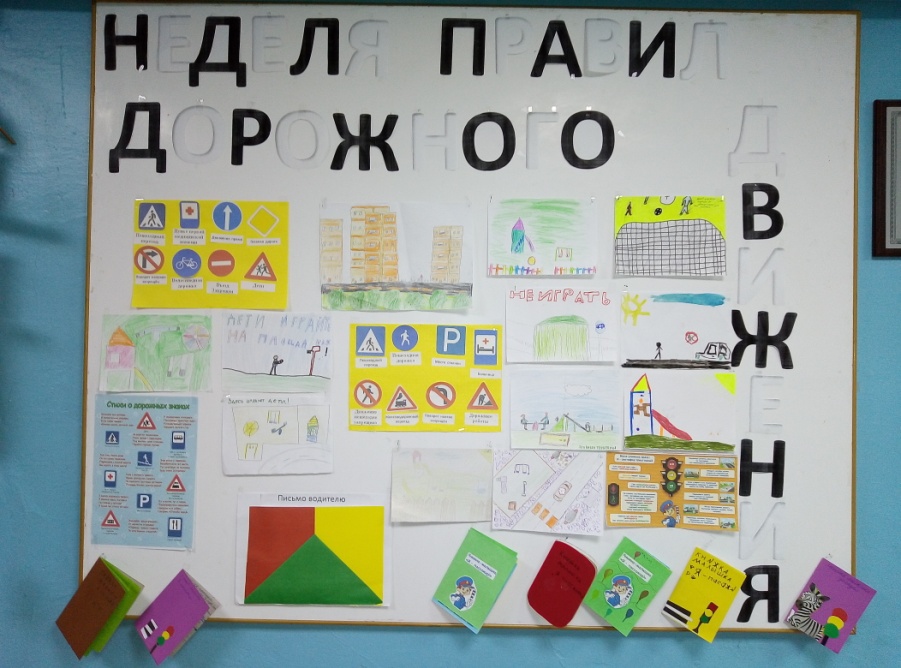 Всю проделанную работу осветили на сайте школы с фотоотчетом.Ответственный за работу по ПДД и ДДТТ в МОУ ИРМО «Столбовская НОШ»  Селиванова Надежда Филимоновна